Debt Submission  for 2023 – SUBMITED 21 FEBRUARY 2024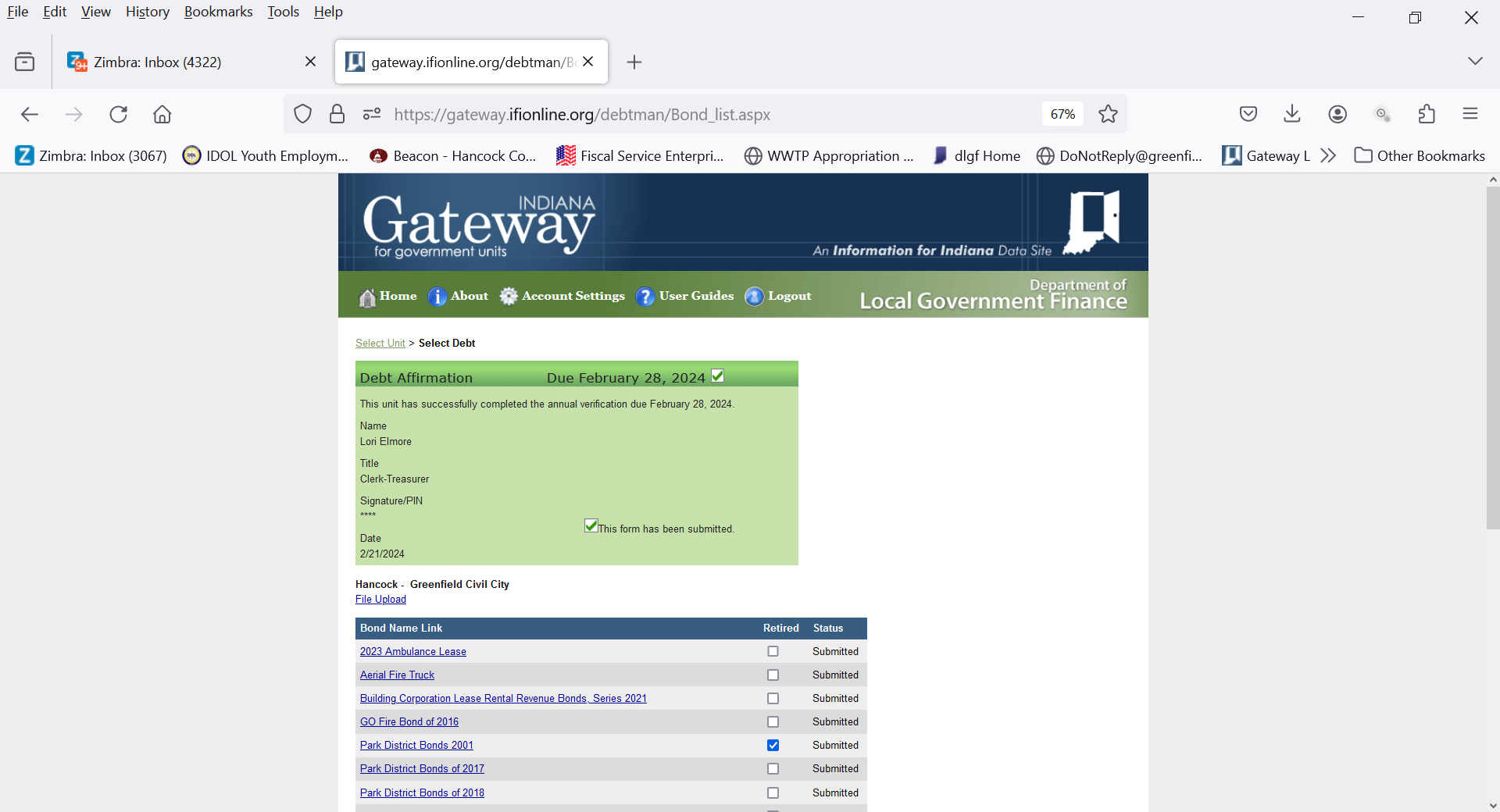 